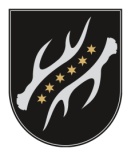 KAZLŲ RŪDOS SAVIVALDYBĖS TARYBASPRENDIMASDĖL KAZLŲ RŪDOS SAVIVALDYBĖS TARYBOS 2019-09-30 SPRENDIMU NR. TS-190 PATVIRTINTO KELIŲ PRIEŽIŪROS IR PLĖTROS PROGRAMOS FINANSAVIMO LĖŠŲ, SAVIVALDYBĖS BIUDŽETO LĖŠŲ, SKIRTŲ KAZLŲ RŪDOS SAVIVALDYBĖS VIETINĖS REIKŠMĖS KELIAMS IR GATVĖMS TIESTI, TAISYTI (REMONTUOTI), PRIŽIŪRĖTI, SAUGAUS EISMO SĄLYGOMS UŽTIKRINTI BEI DAUGIABUČIŲ/SODININKŲ BENDRIJŲ PRIVAŽIUOJAMIESIEMS KELIAMS IR AIKŠTELĖMS TVARKYTI, NAUDOJIMO TVARKOS APRAŠO PAKEITIMO2020 m. rugsėjo 28 d. Nr. TS-236Kazlų RūdaVadovaudamasi Lietuvos Respublikos vietos savivaldos įstatymo 18 straipsnio 1 dalimi, Kazlų Rūdos savivaldybės taryba n u s p r e n d ž i a:Pakeisti Kazlų Rūdos savivaldybės tarybos 2019-09-30 sprendimu Nr. TS-190 patvirtinto Kelių priežiūros ir plėtros programos finansavimo lėšų, savivaldybės biudžeto lėšų, skirtų Kazlų Rūdos savivaldybės vietinės reikšmės keliams ir gatvėms tiesti, taisyti (remontuoti), prižiūrėti, saugaus eismo sąlygoms užtikrinti bei daugiabučių/sodininkų bendrijų privažiuojamiesiems keliams ir aikštelėms tvarkyti, naudojimo tvarkos aprašo 23 ir 26 punktus ir išdėstyti juos nauja redakcija:„23. Pasiūlymus dėl konkrečių Objektų įtraukimo į ketverių metų perspektyvinį Objektų tvarkymo sąrašą ir konkrečių Objektų tvarkymo metinį sąrašą, pareiškėjai gali teikti iki lapkričio 15 dienos. Pasiūlymai Savivaldybės administracijos už kelių tvarkymą atsakingam padaliniui teikiami tiesiogiai, paštu, faksu ar elektroniniu paštu elektroniniu dokumentu, pasirašytu elektroniniu parašu, atitinkančiu Lietuvos Respublikos elektroninio parašo įstatymo reikalavimus.“;„26. Darbo grupė nuo lapkričio 15 d. iki gruodžio 15 d. išnagrinėja ir įvertina pasiūlymų atitiktis šio Aprašo reikalavimams;“.Šis sprendimas per vieną mėnesį nuo jo paskelbimo arba įteikimo dienos gali būti skundžiamas Lietuvos Respublikos ikiteisminio administracinių ginčų nagrinėjimo tvarkos įstatymo nustatyta tvarka Lietuvos administracinių ginčų komisijos Kauno apygardos skyriui (Laisvės al. 36, 44240 Kaunas)arba Regionų apygardos administracinio teismo Kauno rūmams (A. Mickevičiaus g. 8A, 44312 Kaunas) Lietuvos Respublikos administracinių bylų teisenos įstatymo nustatyta tvarka.Savivaldybės meras	Mantas Varaška